Colegio Santa Ana (Fraga)	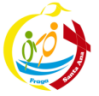 JUEVES 18 JUNIO DE 2020  (1º EP Tutoras: Esther y Mónica)JUGAMOS CON LAS PALABRAS.ESCRIBE en tu diario lo que has experimentado en estos días desde que empezamos el PROYECTO con la botella. Hazlo cuidando tu letra y utilizando el guión cuando lo necesites al final de una frase.  Y cuando termines puedes leerlo en voz alta por si quieres cambiar y corregir alguna palabra.¡Ánimo! Lo harás genial.Lluvia de palabras que puedes añadir a lo que escribas. Utiliza las que quieras e inventa las que necesites. 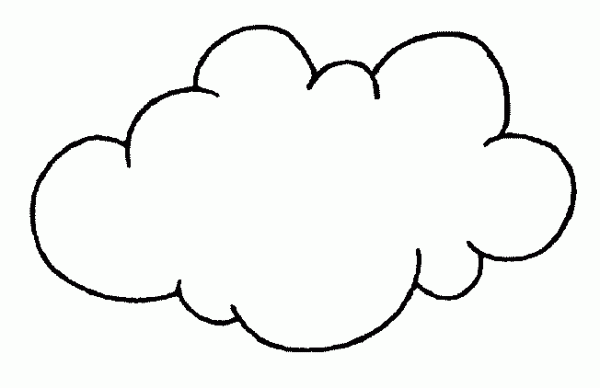 Puedes hacerlo en tu DIARIO o puedes hacerlo en un papel, enrollarlo y meterlo dentro de una botella. Esperamos que esta experiencia, que comenzó llenando de agua una botella de plástico, termine llenando tu corazón de muchas cosas buenas. 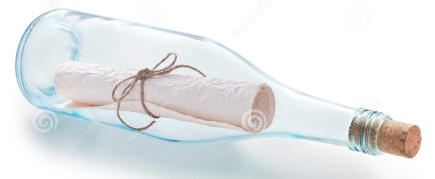 Despedimos el PROYECTO y el CURSO 19-20.  Ha sido un placer poder acompañaros en esta etapa de vuestra vida. Mañana VIERNES nos despediremos de vosotros por TEAMS a las 13 horas. Muchas gracias a NUESTROS ALUMN@S por su interés y motivación hasta el último día. Habéis sido nuestra dosis de energía para seguir adelante. Muchas gracias a las FAMILIAS que no habéis tirado la toalla y estando al pie del cañón os habéis convertido en el mejor ejemplo a seguir. En unos días os haremos llegar la lista de material para el próximo curso.  ESTHER y MÓNICAMATEMATICAS: UD 12   EL SECRETO DE LAS PIRÁMIDESRESUELVO OPERACIONES: REPASO OPERACIONES. Páginas 252 y 253UD DIGITAL----RECURSOS INTERACTIVOS- ACTÍVATE---Mentatletas júniorCuatro ejercicios con estas condiciones:– Operaciones: sumas– Cantidad de números: 5– Tiempo: 0,5 segundos– Número de cifras: 1CALCULO MENTAL:     Antes de empezar te  proponemos la siguiente actividad para resolver de forma oral: Decimos:– He pensado una operación que da como resultado 10…… ¿Qué operación he pensado? Escucharemos las distintas opciones y veremos que hay muchos caminos para llegar al 10. Anotaremos en la pizarra todas las opciones que surjan y las comprobaremos.ACTIVIDAD 1: Se trata de descomponer números, igual que hemos hecho en el cálculo mental. Las dos operaciones dan lo mismo. O sea Irene resuelve las dos.ACTIVIDAD 2: Pueden resolver las operaciones en vertical y anotar el resultado en el libro. Se deben dar cuenta que el mismo número se puede formar de muchas formas.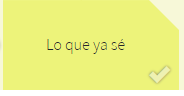 ACTIVIDAD 3.Respuesta tipo: 27+29=56    y  66-10= 56UD DIGITAL----RECURSOS INTERACTIVOS----ACTIVATE----lo que ya se¡¡¡¡¡¡LO QUE QUEDA DE UNIDAD LO ACABAS CUANDO QUIERAS, TIENES TODO EL VERANO!!!